BaileyBlu Plaques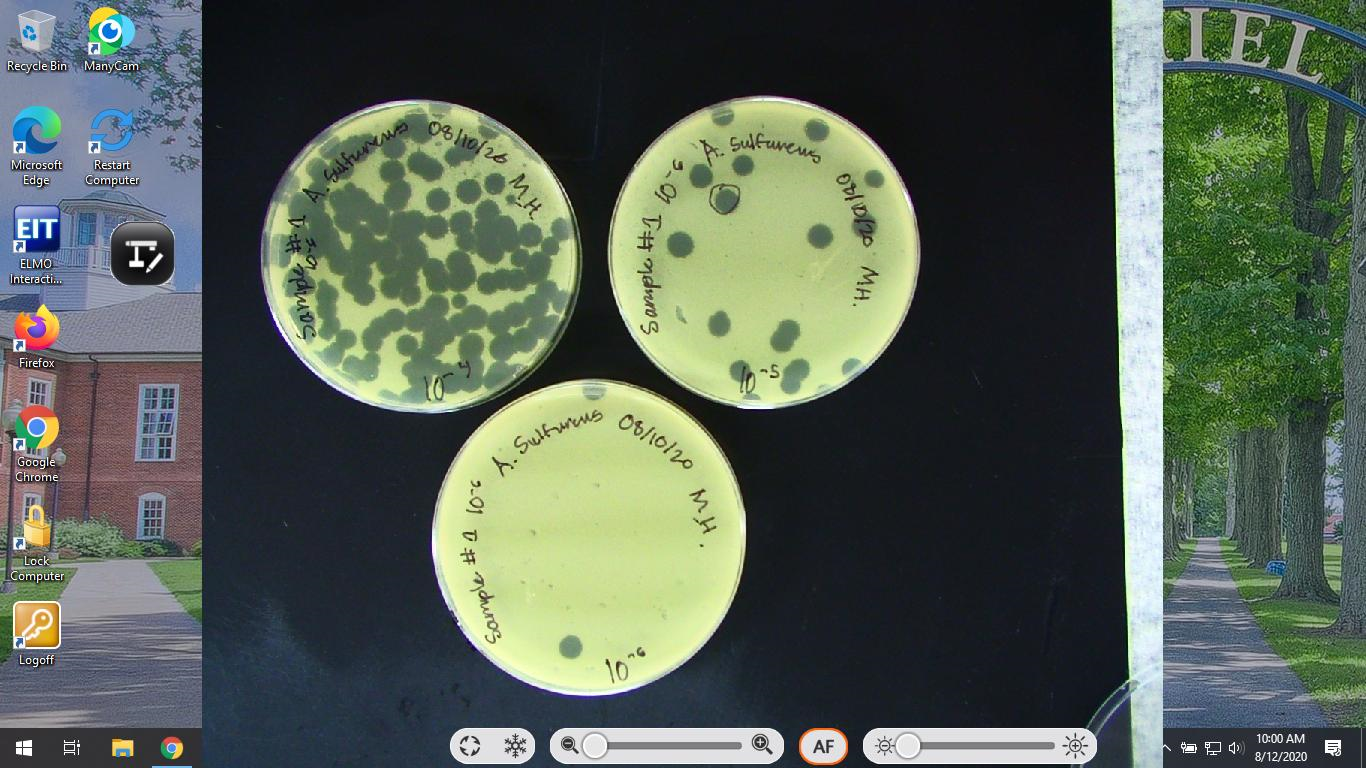 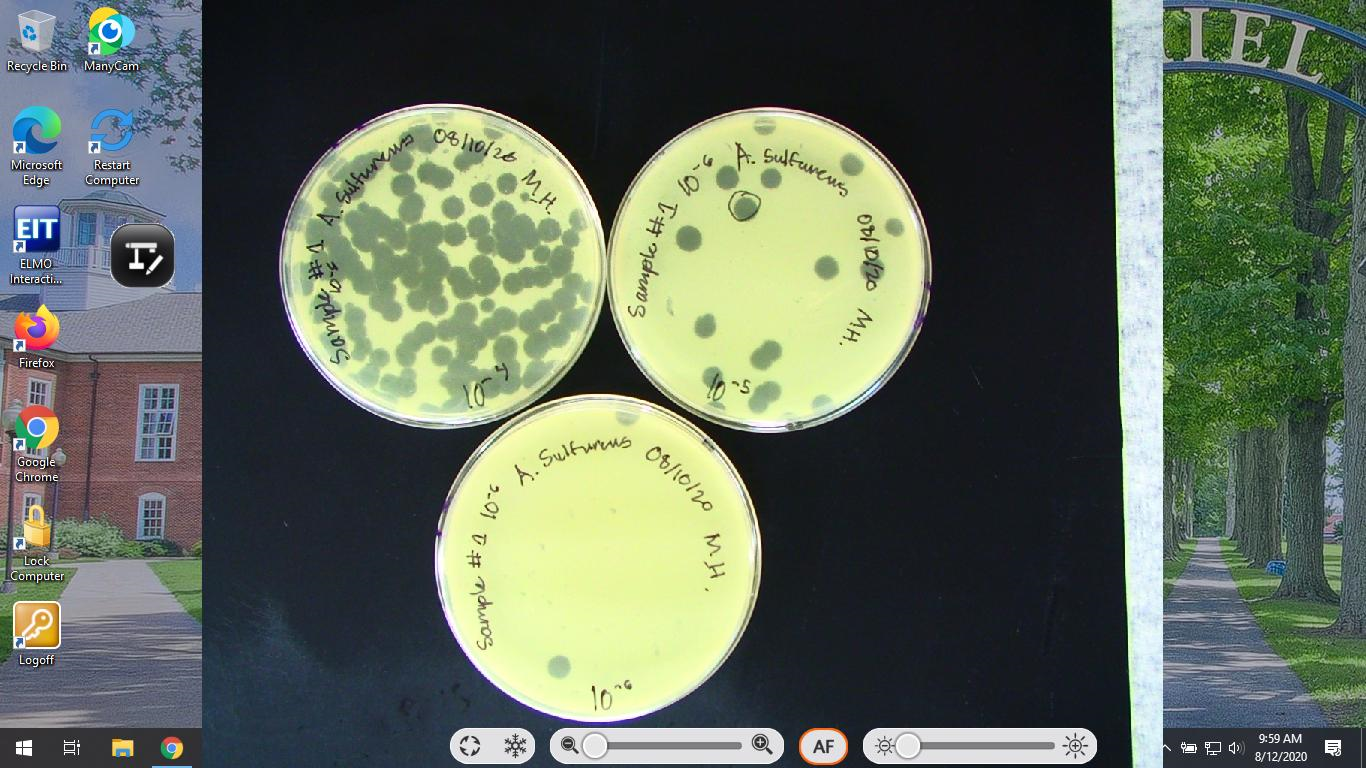 